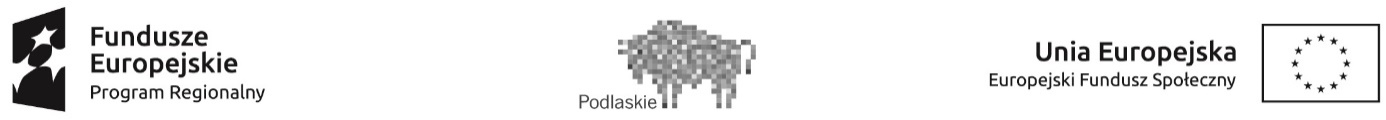 FORMULARZ ZGŁOSZENIOWY DO PROJEKTU„Kreatywny przedszkolak - operatywny dorosły”RPPD.09.01.00-20-0586/20współfinansowanego ze środków Europejskiego Funduszu Społecznego w ramach Regionalnego Programu Operacyjnego Województwa Podlaskiego na lata 2014-2020, Oś priorytetowa IX – Rozwój Lokalny, Działanie 9.1 – Rewitalizacja społeczna i kształtowanie kapitału społecznego.Imię i nazwisko dziecka ..............................................................................................................Data urodzenia: ……………………………………. PESEL: …………………………………Adres zamieszkania: ……………………………………………………………………………Dane kontaktowe rodzica/opiekuna prawnego: tel:.........................., e-mail:……….………….Dziecko uczęszcza do Miejskiego Przedszkola nr ……. w Zambrowie.Zgłaszam udział dziecka w następujących zajęciach:
□  matematycznych□  przyrodniczych□  plastyczno-technicznychOświadczam, że:Jestem świadoma/świadomy, iż przedmiotowe zgłoszenie nie jest równoznaczne 
z zakwalifikowaniem dziecka do udziału w Projekcie, natomiast ostateczne zakwalifikowanie na zajęcia nastąpi w oparciu o wyniki diagnozy przeprowadzonej w przedszkolu, przez kadrę dydaktyczną.Zapoznałam/em się z Regulaminem rekrutacji i udziału w Projekcie „Kreatywny przedszkolak – operatywny dorosły” i akceptuję jego zapisy.Zgłaszane dziecko spełnia warunki kwalifikujące do udziału w projekcie.Zgłaszane dziecko nie korzysta oraz nie ubiega się o dofinansowanie z takich samych form wsparcia w ramach projektów realizowanych w osiach głównych.Wszystkie powyższe dane są zgodne z prawdą. Jestem świadoma/y odpowiedzialności 
za podanie nieprawidłowych danych.Kwestie związane z przetwarzaniem danych osobowych uregulowane zostały 
w „Oświadczeniu uczestnika/osoby biorącej udział w realizacji projektu”, podpisanym przez rodzica/opiekuna prawnego dziecka.……………………………………                     …..…….…………….……………………..... (data)				       (czytelny podpis rodzica/opiekuna prawnego)